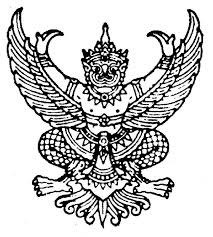 คำสั่งมหาวิทยาลัยราชภัฏเลยที่  ๐๔๐๒ /๒๕60เรื่อง  แต่งตั้งคณะกรรมการดำเนินงานศูนย์การศึกษาโลจิสติกส์และการค้าชายแดนมหาวิทยาลัยราชภัฏเลย---------------------------------------อาศัยอำนาจตามความในมาตรา 31 (1) และ (2) แห่งพระราชบัญญัติมหาวิทยาลัยราชภัฏ พ.ศ. 2547     ประกอบกับผู้บริหารชุดเดิมของมหาวิทยาลัยราชภัฏเลยหมดวาระเมื่อวันที่ 3 เมษายน พ.ศ. 2560 และคำสั่ง                                   สภามหาวิทยาลัยราชภัฏเลย ที่ 005/2560 เรื่อง แต่งตั้งผู้รักษาราชการแทนอธิการบดีมหาวิทยาลัยราชภัฏเลย ได้แต่งตั้ง                      ผู้ช่วยศาสตราจารย์ ดร.เชาว์ อินใย เป็นผู้รักษาราชการแทนอธิการบดีมหาวิทยาลัยราชภัฏเลย ตั้งแต่วันที่ 4 เมษายน พ.ศ. 2560 จนกว่าจะมีพระบรมราชโองการโปรดเกล้าฯ แต่งตั้งอธิการบดีมหาวิทยาลัยราชภัฏเลย ประกอบกับคำสั่งสภามหาวิทยาลัยราชภัฏเลย ที่ 007/2560 เรื่อง แต่งตั้งบุคคลให้ดำรงตำแหน่งรองอธิการบดีและผู้รักษาราชการแทนรองอธิการบดี แต่งตั้งวันที่                               4 เมษายน พ.ศ. 2560 และคำสั่งมหาวิทยาลัยราชภัฏเลย  ที่ 0274/2560 เรื่อง มอบอำนาจหน้าที่ให้รองอธิการบดีและ                 ผู้ช่วยอธิการบดีปฏิบัติราชการแทนอธิการบดี สั่ง ณ วันที่ 4 เมษายน พ.ศ. 2560 เป็นต้นไป ดังนั้น เพื่อให้การขับเคลื่อนการดำเนินงานศูนย์การศึกษาโลจิสติกส์และการค้าชายแดน  มหาวิทยาลัยราชภัฏเลย  ซึ่งเป็นนโยบายสำคัญของรัฐบาล  ประกอบกับตอบสนองภารกิจหลักของสถาบันอุดมศึกษา ด้านการบริการวิชาการตามเกณฑ์การประเมินคุณภาพการศึกษาภายใน องค์ประกอบที่ ๓ ตัวบ่งชี้ที่ ๓.๑ การบริการวิชาการแก่สังคม  ดำเนินไปด้วยความเรียบร้อยและบรรลุเป้าหมาย จึงแต่งตั้งคณะกรรมการดังต่อไปนี้๑.  คณะกรรมการที่ปรึกษา๑.๑  ผู้ช่วยศาสตราจารย์ ดร.เชาว์  อินใย				ประธานกรรมการ๑.๒  รองผู้ว่าราชการจังหวัดเลย					รองประธานกรรมการ	๑.3  หัวหน้ากลุ่มโลจิสติกส์การขนส่งสำนักแผนงาน			กรรมการ       สำนักงานและแผนงานขนส่งและจราจร (สนข.)๑.4  ประธานสภาหอการค้าจังหวัดเลย				กรรมการ	๑.5  ประธานสภาอุตสาหกรรมจังหวัดเลย				กรรมการ๑.6  หัวหน้าสำนักงานจังหวัดเลย					กรรมการ๑.7  พาณิชย์จังหวัดเลย						กรรมการ	๑.8  อุตสาหกรรมจังหวัดเลย					กรรมการ๑.9  ขนส่งจังหวัดเลย						กรรมการ๑.๑0  โยธาธิการและผังเมืองจังหวัดเลย				กรรมการ	๑.๑1  ท่องเที่ยวและกีฬาจังหวัดเลย				กรรมการ๑.๑2  สถิติจังหวัดเลย						กรรมการ	๑.๑3  ผู้อำนวยการวิทยาลัยโลจิสติกส์และโซ่อุปทาน			กรรมการ         มหาวิทยาลัยนเรศวร๑.๑4  นายเกรียงศักดิ์  ตันกิจเจริญ				กรรมการ1.15  ผู้ช่วยศาสตราจารย์ ดร.เสาวภา สุขประเสริฐ			กรรมการ1.16  ผู้ช่วยศาสตราจารย์ ดร.สุวารีย์ ศรีปูณะ 			กรรมการ๑.๑7  ผู้ช่วยศาสตราจารย์ ดร.พิชิต  พระพินิจ			กรรมการและเลขานุการ		หน้าที่	๑. ให้คำปรึกษาข้อคิดเห็นและข้อเสนอแนะแก่คณะกรรมการดำเนินงาน			๒. ให้การสนับสนุนและส่งเสริมการดำเนินงาน ศูนย์การศึกษาโลจิสติกส์และการค้าชายแดน 			    มหาวิทยาลัยราชภัฏเลย๒.  คณะกรรมการอำนวยการ\................	๒.  คณะกรรมการอำนวยการ		๒.๑  รองอธิการบดีฝ่ายนโยบายและแผน และกิจการพิเศษ		ประธานกรรมการ๒.๒  คณบดีคณะมนุษยศาสตร์และสังคมศาสตร์			กรรมการ๒.๓  คณบดีคณะวิทยาศาสตร์และเทคโนโลยี				กรรมการ		๒.๔  คณบดีคณะครุศาสตร์					กรรมการ๒.๕  คณบดีคณะเทคโนโลยีอุตสาหกรรม				กรรมการ๒.๖  คณบดีคณะวิทยาการจัดการ					กรรมการ๒.๗  ผู้อำนวยการสำนักวิทยบริการและเทคโนโลยีสารสนเทศ		กรรมการ๒.๘  ผู้อำนวยการสำนักศิลปะและวัฒนธรรม				กรรมการ๒.๙  ผู้อำนวยการสำนักส่งเสริมวิชาการและงานทะเบียน		กรรมการ๒.๑๐  ผู้อำนวยการสำนักงานอธิการบดี				กรรมการ๒.๑๑  ผู้อำนวยการสำนักวิชาศึกษาทั่วไป				กรรมการ๒.๑๒  ผู้อำนวยการสถาบันวิจัยและพัฒนา				กรรมการ๒.๑๓  ผู้อำนวยการกองนโยบายและแผน				กรรมการและเลขานุการหน้าที่  	๑. วางแผนและจัดหาแหล่งงบประมาณและทรัพยากรการบริหารโครงการ  กำกับและติดตามการ   ดำเนินงาน    	๒. ศึกษาและวิเคราะห์เพื่อพัฒนาระบบบริหารจัดการโดยใช้เทคโนโลยีด้านโลจิสติกส์เพื่อส่งเสริมการ ดำเนินงานศูนย์การศึกษาโลจิสติกส์และการค้าชายแดน มหาวิทยาลัยราชภัฏเลยให้เกิดประสิทธิภาพสูงสุด	๓. ศึกษาและติดตามความเคลื่อนไหวในการดำเนินงานด้านพัฒนาโลจิสติกส์ และโซ่อุปทานการเชื่อมโยงเศรษฐกิจประเทศอาเซียน ภายใต้กรอบประชาคมเศรษฐกิจอาเซียน (AEC) กรอบความร่วมมือระหว่างเศรษฐกิจอนุภูมิภาคลุ่มแม่น้ำโขง (GMS) ยุทธศาสตร์จังหวัดเลยและจังหวัดใกล้เคียง และ อื่น ๆ ที่เกี่ยวข้อง		๔. อื่น ๆ ที่ได้รับมอบหมาย๓.  คณะกรรมการดำเนินงาน๓.๑  นายอนุชา  วิลัยแก้ว					ประธานกรรมการ๓.2  ผู้ช่วยศาสตราจารย์ศถิรวรรณ  สมบัติ				กรรมการ		๓.3  ผู้ช่วยศาสตราจารย์นิกร  น้อยพรม				กรรมการ3.4  ผู้ช่วยศาสตราจารย์กิตติกร  ศรีลานนท์			กรรมการ3.5  ดร.จุไรรัตน์  อาจแก้ว					กรรมการ3.6  ดร.วิไล  ผิวมา						กรรมการ3.7  ดร.ภควดี  ศิริหล้า						กรรมการ3.8  นายธีรวัฒน์  วงศ์วรัญญ					กรรมการ๓.9  นายวุฒิภัทร  จำรัสแนว					กรรมการ๓.10  นายทอแสง  พิมพ์เบ้าธรรม				กรรมการ3.11  นายธีระศักดิ์  เชี่ยววิทย์					กรรมการ๓.๑2  นายนพพล  แก่งจำปา					กรรมการ๓.๑3  นายไพโรจน์  ชัชวาลย์					กรรมการ๓.๑4  นางณัฐฐิญา  พัวรุ่งโรจน์					กรรมการ3.15  นายศรัณยพัชร์  จิตพิไล					กรรมการ3.16  นายสุพัฒน์ พระเมืองคง					กรรมการ			3.17  นายปณิธาน  ศรีบุญเรื่อง					กรรมการ3.18  นางสาววรากรณ์  ใจน้อย					กรรมการ๓.๑9  นางสาวณปาล  อุทยารัตน์					กรรมการและเลขานุการ	หน้าที่\..............หน้าที่  	๑.  ดำเนินงานด้านพัฒนาโลจิสติกส์และโซ่อุปทานการเชื่อมโยงเศรษฐกิจประเทศอาเซียน	ภายใต้กรอบ			     ประชาคมเศรษฐกิจอาเซียน (AEC) กรอบความร่วมมือระหว่างเศรษฐกิจ อนุภูมิภาคลุ่มแม่น้ำโขง 			     (GMS) ยุทธศาสตร์จังหวัดเลย และจังหวัดใกล้เคียง และอื่น ๆ ที่เกี่ยวข้อง	๒.  ดำเนินงานตามที่คณะกรรมการที่ปรึกษาและคณะกรรมการอำนวยการมอบหมาย	๓.  รายงานผลการดำเนินงานและรายงานผลการการใช้จ่ายงบประมาณและอื่น ๆ ที่เกี่ยวข้องกับการ			     ดำเนินงานศูนย์การศึกษาโลจิสติกส์และการค้าชายแดน มหาวิทยาลัยราชภัฏเลย๔.  อื่น ๆ ที่ได้รับมอบหมายบรรดาคำสั่งอื่นใดซึ่งขัดหรือแย้งกับคำสั่งนี้ให้ใช้คำสั่งฉบับนี้แทน			ทั้งนี้  ตั้งแต่บัดนี้  เป็นต้นไป  		สั่ง  ณ  วันที่   ๑๖   พฤษภาคม  พ.ศ. ๒๕60 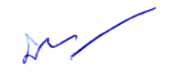 	(ผู้ช่วยศาสตราจารย์ ดร.พิชิต  พระพินิจ)	รองอธิการบดีฝ่ายนโยบายและแผน  และกิจการพิเศษ	ปฏิบัติราชการแทน  อธิการบดีมหาวิทยาลัยราชภัฏเลย